Экология и автомобильЗавгороднев Александр Студент  1 курса гр.2-17  Руководитель Буданова Ольга Михайловна, преподаватель  ГБПОУ «Волгоградский профессиональный техникум кадровых ресурсов»Цель проекта:    Донести до слушателей, что такое автомобиль, что изучает  экология, как влияет автомобиль на экологию и   рассказать о вреде автомобильного  транспорта для человека и экологии.   Задачи проекта:1.Рассказать,  что изучает экология и как она связана с профессией «Слесарь по ремонту строительных машин, газо и электросварщик»2.Дать понятие что такое автомобиль и их классификацию.3.Легковые автомобили4.Познакомить с разновидностями грузовых автомобилей.5.Как влияет автомобиль на экологию6.Заключение(вывод)Описание проекта и этапов работы 1.Определить значение «экологическая безопасность» в профессии «Слесарь по ремонту строительных машин».2.Описание  видов автомобилей;3.Влияние вредных факторов с точки  зрения экологической безопасности;Что изучает экология?    Экология-это наука, изучающая взаимоотношения живой и неживой природы. Экология изучает: Физико-химический фактор (температура, свет, влажность, осадки, ветер и т.д.)Биотический фактор(влияние организмов и видов друг на друга)Антропогенный(влияние человеческой деятельности на жизнь природы).Вот что изучает экология. [1]Что такое автомобиль?фото 1                                                     фото 2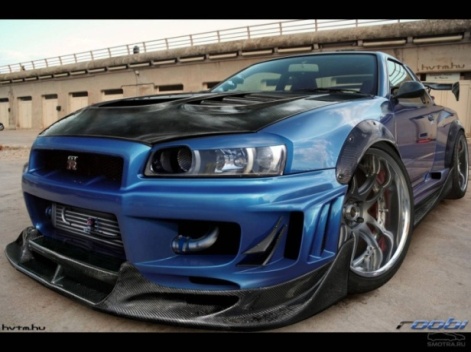 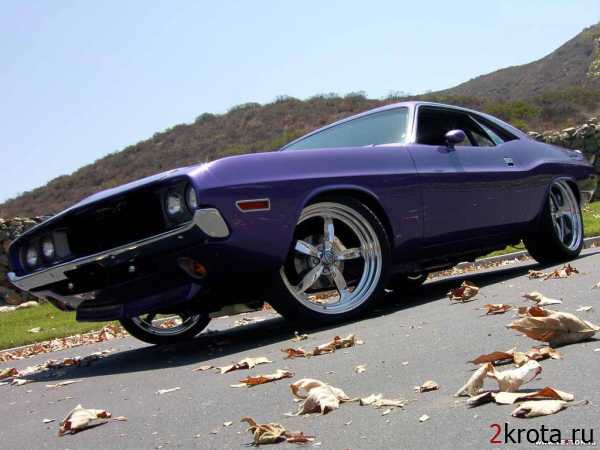 Автомобиль –это механическое транспортное средство имеющее не менее четырёх колес, расположенных не менее чем на двух осях, за исключением  колесных тракторов и самоходных машин. фото[1,2]Фото3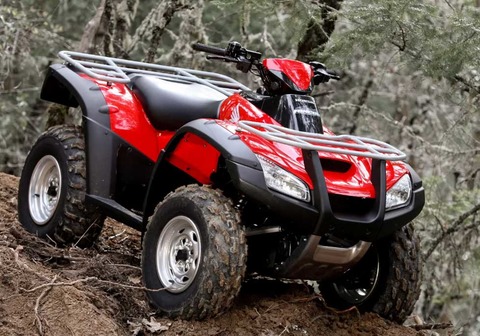 К автомобилям  приравниваются квадроциклы (мотоколяски)-четырехколесные механические транспортные  средства, имеющие приводы управления автомобильного типа и массу в снаряженном состоянии не более 550 килограммов.[фото3]Легковые автомобилифото 4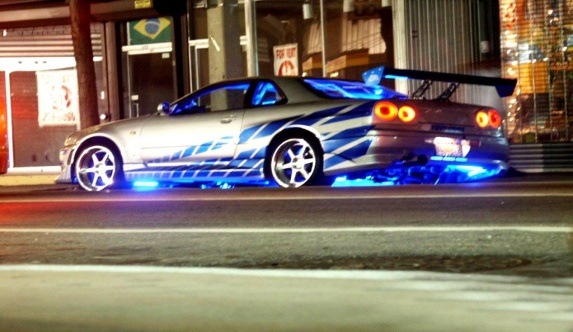  Легковой автомобиль, [фото4] предназначенный для перевозки пассажиров и багажа.  При большом количестве мест для пассажиров автомобиль считается автобусом (микроавтобусом). [2]Первый автомобиль был создан в 1876 г.  Грузовые автомобилиФото 5                                                фото 6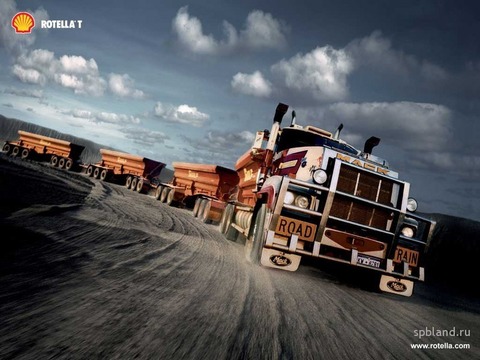 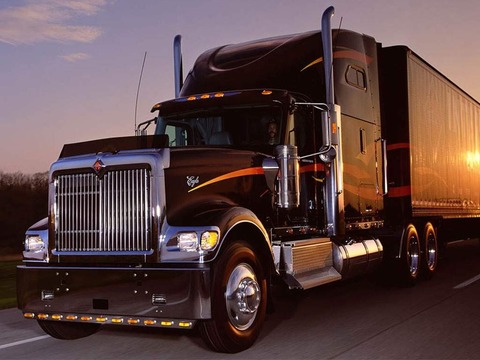    Грузовой автомобиль-автомобиль предназначенный для перевозки грузов в кузове или  на грузовой платформе.[фото 5,6]Используется термин грузовая техника для обобщённого обозначения машин, созданных на базе Грузового автомобиляФото 7                                                                фото 8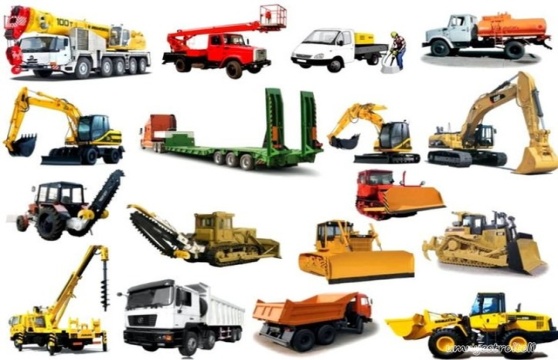 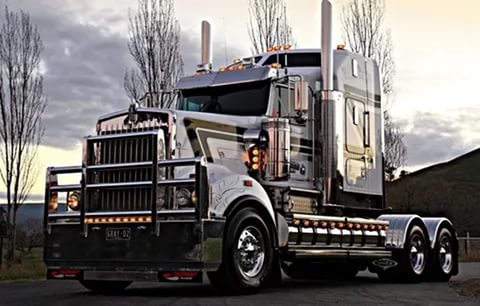    Грузовые автомобили (грузовая техника)[фото7], можно подразделить на несколько групп: 1.Развозные грузовики2.Грузовые автомобили общего назначения3.Специализированные4.Специальные5.Тягачи [фото 8]Как влияет автомобиль на экологию?   Проблемы экологической безопасности автомобильного транспорта являются составной частью  экологической безопасности. Экологические проблемы, вязанные  с использованием традиционного моторного топлива в двигателях транспортных средств, актуальны не только для России, но и для всех стран мира.    Автомобильный транспорт, генерирующий шум и загрязняющий атмосферный  воздух-выхлоп, является одним из основных источников загрязнения окружающей среды в крупных городах и населенных пунктах, а также представляющих угрозу жизни человека.[6] Чем опасен шум?   Для каждого из на существует естественный уровень Шума (25-30 децибел).    Такой Шум не приносит вреда ,более того-он  считается комфортным для человека.    В современных городах эти нормы постоянно нарушаются.   Проехавший мимо легковой автомобиль создает Шум примерно в 70 децибел. Такой же Шум стоит в 15 метрах от работающего трактора.    По подсчетам Специалистов, уровень Шума на автомобильной дороге в 3-4 полосы, а также рядом с ней на тротуаре, превышает норму на 20-25 децибел.Фото 9   Согласно ГОСТам, вредным считается воздействие Шума уровнем в 80 децибел и более. 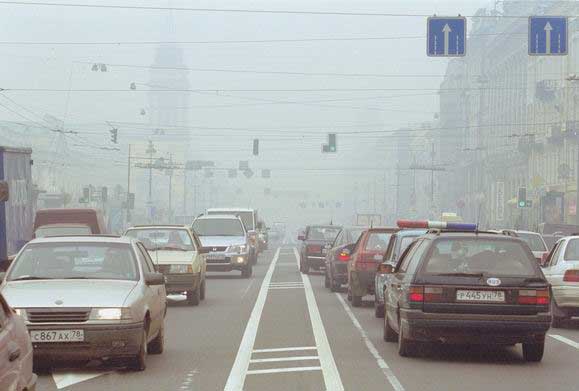 Уровень такого шума  считается вредным. [фото 9]Шум в 130 децибел вызывает  ощущение физической боли. При 150 децибелах человек теряет сознание.Шум в 180 децибел считается смертельным. [4]Выхлопные газыФото 10   Выхлопные газы - отработавшее в двигателе рабочее тело. Являются продуктами окисления и неполного сгорания углеводородного топлива. [фото 10]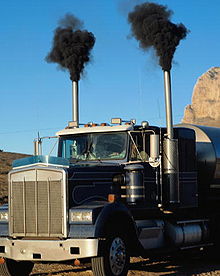    Выбросы выхлопных газов-основ на причина допустимых концентраций  токсичных веществ и канцерогенов в атмосфере крупных городов, образования смогов.    Наибольшую  опасность представляют оксиды азота, примерно в 10  раз более опасные, чем угарный  газ.[3]ЭлектромобильФото 11                                            фото 12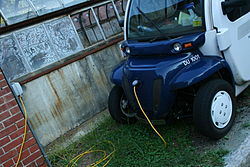 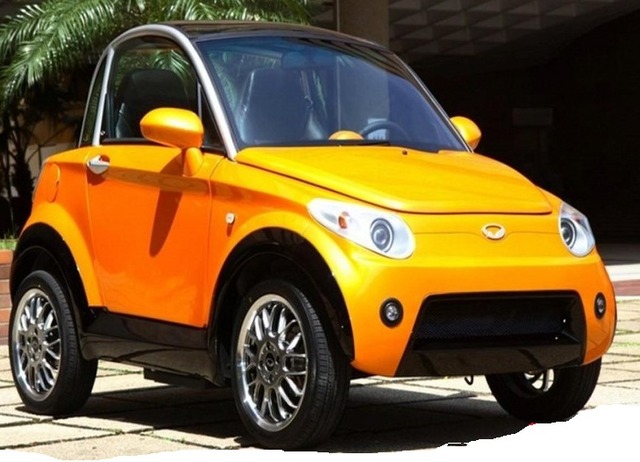    Электромобиль-автомобиль, приводимый в движение одним или несколькими электродвигателями с питанием от автономного источника электроэнергии(аккумуляторов, топливных элементов и т.п.), а не двигателем  внутреннего сгорания. [фото 11,12]  Электромобиль следует  отличать от автомобилей с двигателем внутреннего сгорания и электрической передачей.[7]Заключение(вывод)   Все автомобили хоть легковые, хоть грузовые одинаково наносят вред экологии и человеку выхлопными газами, шум и использование традиционного моторного топлива. Экологи называют электромобили единственным видом  транспорта, способным предотвратить  экологический кризис. Используемые интернет-ресурсы 1.http://elhow.ru/ucheba/chto-izuchaet-ekologija2.http://autotraveler.ru/belarus/pdd-belarusi.html#.WCC87_qLTIU3.http://studopedia.ru/4_173956_ekologicheskaya-bezopasnost-avtomobilya-i-vliyanie-avtomobilizatsii-na-okruzhayushchuyu-sredu.html4.http://msluh.ru/you-must-tell/chem-opasen-shum/5.http://dic.academic.ru/dic.nsf/ruwiki/10805736. http://chem21.info/info/1634043/7. http://moluch.ru/archive/116/31697/